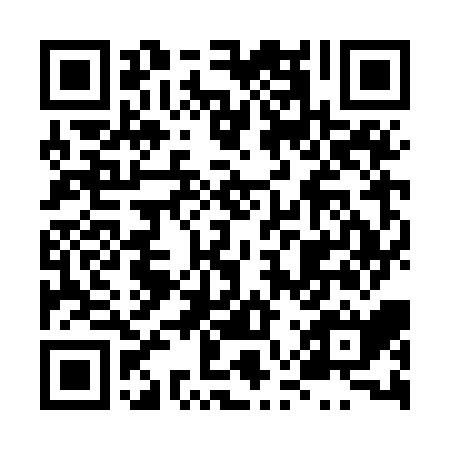 Ramadan times for Ganghi, BangladeshMon 11 Mar 2024 - Wed 10 Apr 2024High Latitude Method: NonePrayer Calculation Method: University of Islamic SciencesAsar Calculation Method: ShafiPrayer times provided by https://www.salahtimes.comDateDayFajrSuhurSunriseDhuhrAsrIftarMaghribIsha11Mon5:005:006:1512:123:366:106:107:2512Tue4:594:596:1412:123:366:106:107:2513Wed4:584:586:1312:123:366:116:117:2514Thu4:574:576:1212:113:366:116:117:2615Fri4:564:566:1112:113:366:116:117:2616Sat4:554:556:1012:113:366:126:127:2717Sun4:544:546:0912:103:366:126:127:2718Mon4:534:536:0812:103:356:136:137:2819Tue4:524:526:0712:103:356:136:137:2820Wed4:514:516:0612:103:356:136:137:2821Thu4:504:506:0512:093:356:146:147:2922Fri4:494:496:0412:093:356:146:147:2923Sat4:484:486:0312:093:356:146:147:3024Sun4:474:476:0212:083:356:156:157:3025Mon4:464:466:0112:083:346:156:157:3126Tue4:454:456:0012:083:346:166:167:3127Wed4:444:445:5912:073:346:166:167:3128Thu4:434:435:5812:073:346:166:167:3229Fri4:424:425:5712:073:346:176:177:3230Sat4:414:415:5612:073:336:176:177:3331Sun4:404:405:5512:063:336:186:187:331Mon4:394:395:5412:063:336:186:187:342Tue4:374:375:5312:063:336:186:187:343Wed4:364:365:5212:053:326:196:197:354Thu4:354:355:5112:053:326:196:197:355Fri4:344:345:5012:053:326:196:197:366Sat4:334:335:5012:043:326:206:207:367Sun4:324:325:4912:043:316:206:207:378Mon4:314:315:4812:043:316:216:217:379Tue4:304:305:4712:043:316:216:217:3810Wed4:294:295:4612:033:316:216:217:38